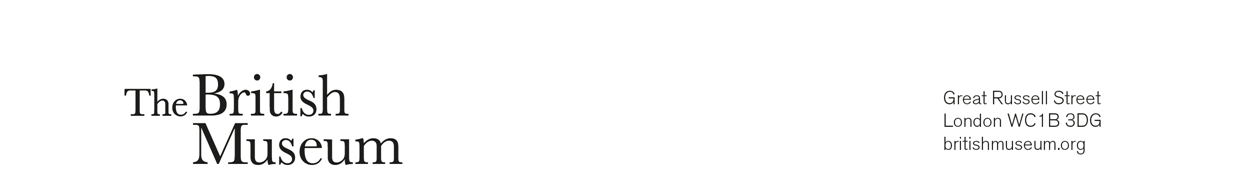 COLLABORATIVE DOCTORAL PARTNERSHIP (CDP) PROPOSAL FORMOctober 2021AHRC Collaborative Doctoral Partnership awards. Internal application form for studentships commencing in October 2022. Deadline for submission of forms Friday November 26, 2021. Email to cda@britishmuseum.org1.Title of project (150 characters including spaces):1.Title of project (150 characters including spaces):1.Title of project (150 characters including spaces):1.Title of project (150 characters including spaces):1.Title of project (150 characters including spaces):Please keep this brief – no more than 150 characters including spaces. If you are successful you will need to also complete an online application form for the AHRC and they require titles to be within this character limit. Please keep this brief – no more than 150 characters including spaces. If you are successful you will need to also complete an online application form for the AHRC and they require titles to be within this character limit. Please keep this brief – no more than 150 characters including spaces. If you are successful you will need to also complete an online application form for the AHRC and they require titles to be within this character limit. Please keep this brief – no more than 150 characters including spaces. If you are successful you will need to also complete an online application form for the AHRC and they require titles to be within this character limit. Please keep this brief – no more than 150 characters including spaces. If you are successful you will need to also complete an online application form for the AHRC and they require titles to be within this character limit. 2.Project summary (maximum of 4000 characters including spaces):2.Project summary (maximum of 4000 characters including spaces):2.Project summary (maximum of 4000 characters including spaces):2.Project summary (maximum of 4000 characters including spaces):2.Project summary (maximum of 4000 characters including spaces):Please describe the project briefly and clearly, using language and terminology that anyone can understand. Please describe the project briefly and clearly, using language and terminology that anyone can understand. Please describe the project briefly and clearly, using language and terminology that anyone can understand. Please describe the project briefly and clearly, using language and terminology that anyone can understand. Please describe the project briefly and clearly, using language and terminology that anyone can understand. 3.Name of Higher Education Institution Partner3.Name of Higher Education Institution Partner3.Name of Higher Education Institution Partner3.Name of Higher Education Institution Partner3.Name of Higher Education Institution Partner4.Is this a Practice Based PhD Proposal (tick box)4.Is this a Practice Based PhD Proposal (tick box)4.Is this a Practice Based PhD Proposal (tick box)4.Is this a Practice Based PhD Proposal (tick box)4.Is this a Practice Based PhD Proposal (tick box)YesNo5. Name and position of first prospective British Museum supervisor:5. Name and position of first prospective British Museum supervisor:5. Name and position of first prospective British Museum supervisor:5. Name and position of first prospective British Museum supervisor:5. Name and position of first prospective British Museum supervisor:Email and extension number:Email and extension number:Email and extension number:Email and extension number:Email and extension number:Their Experience to supervise a collaborative doctoral project: (Maximum ½ side of A4)Their Experience to supervise a collaborative doctoral project: (Maximum ½ side of A4)Their Experience to supervise a collaborative doctoral project: (Maximum ½ side of A4)Their Experience to supervise a collaborative doctoral project: (Maximum ½ side of A4)Their Experience to supervise a collaborative doctoral project: (Maximum ½ side of A4)Please provide an outline CV/research profileDo they have experience of supervising Phd, Master or any other students? Do they have experience line managing staff?Do they have relevant research or practical experience?Please provide an outline CV/research profileDo they have experience of supervising Phd, Master or any other students? Do they have experience line managing staff?Do they have relevant research or practical experience?Please provide an outline CV/research profileDo they have experience of supervising Phd, Master or any other students? Do they have experience line managing staff?Do they have relevant research or practical experience?Please provide an outline CV/research profileDo they have experience of supervising Phd, Master or any other students? Do they have experience line managing staff?Do they have relevant research or practical experience?Please provide an outline CV/research profileDo they have experience of supervising Phd, Master or any other students? Do they have experience line managing staff?Do they have relevant research or practical experience?6. Name and position of second prospective British Museum supervisor:6. Name and position of second prospective British Museum supervisor:6. Name and position of second prospective British Museum supervisor:6. Name and position of second prospective British Museum supervisor:6. Name and position of second prospective British Museum supervisor:Email and extension number:Email and extension number:Email and extension number:Email and extension number:Email and extension number:Their Experience to supervise a collaborative doctoral projectTheir Experience to supervise a collaborative doctoral projectTheir Experience to supervise a collaborative doctoral projectTheir Experience to supervise a collaborative doctoral projectTheir Experience to supervise a collaborative doctoral projectDo they have experience of supervising Phd, Master or any other students? Do they have experience line managing staff?Do they have relevant research or practical experience?Do they have experience of supervising Phd, Master or any other students? Do they have experience line managing staff?Do they have relevant research or practical experience?Do they have experience of supervising Phd, Master or any other students? Do they have experience line managing staff?Do they have relevant research or practical experience?Do they have experience of supervising Phd, Master or any other students? Do they have experience line managing staff?Do they have relevant research or practical experience?Do they have experience of supervising Phd, Master or any other students? Do they have experience line managing staff?Do they have relevant research or practical experience?7. Name of first proposed or prospective academic co-supervisor:7. Name of first proposed or prospective academic co-supervisor:7. Name of first proposed or prospective academic co-supervisor:7. Name of first proposed or prospective academic co-supervisor:7. Name of first proposed or prospective academic co-supervisor:Email address and telephone number of prospective academic co-supervisor:Email address and telephone number of prospective academic co-supervisor:Email address and telephone number of prospective academic co-supervisor:Email address and telephone number of prospective academic co-supervisor:Email address and telephone number of prospective academic co-supervisor:Their experience to supervise a collaborative doctoral project: (Maximum ½ side of A4)Their experience to supervise a collaborative doctoral project: (Maximum ½ side of A4)Their experience to supervise a collaborative doctoral project: (Maximum ½ side of A4)Their experience to supervise a collaborative doctoral project: (Maximum ½ side of A4)Their experience to supervise a collaborative doctoral project: (Maximum ½ side of A4)Please provide an outline CV/research profileDo they have experience of supervising Phd, Master or any other students? Do they have experience of supervising other collaborative PhD students?What is their relevant research or practical experience?Please provide an outline CV/research profileDo they have experience of supervising Phd, Master or any other students? Do they have experience of supervising other collaborative PhD students?What is their relevant research or practical experience?Please provide an outline CV/research profileDo they have experience of supervising Phd, Master or any other students? Do they have experience of supervising other collaborative PhD students?What is their relevant research or practical experience?Please provide an outline CV/research profileDo they have experience of supervising Phd, Master or any other students? Do they have experience of supervising other collaborative PhD students?What is their relevant research or practical experience?Please provide an outline CV/research profileDo they have experience of supervising Phd, Master or any other students? Do they have experience of supervising other collaborative PhD students?What is their relevant research or practical experience?8. Name of second prospective academic co-supervisor:8. Name of second prospective academic co-supervisor:8. Name of second prospective academic co-supervisor:8. Name of second prospective academic co-supervisor:8. Name of second prospective academic co-supervisor:Email address and telephone number of second prospective academic co-supervisor:Email address and telephone number of second prospective academic co-supervisor:Email address and telephone number of second prospective academic co-supervisor:Email address and telephone number of second prospective academic co-supervisor:Email address and telephone number of second prospective academic co-supervisor:Their experience to supervise a collaborative doctoral projectTheir experience to supervise a collaborative doctoral projectTheir experience to supervise a collaborative doctoral projectTheir experience to supervise a collaborative doctoral projectTheir experience to supervise a collaborative doctoral projectDo they have experience of supervising Phd, Master or any other students? Do they have experience of supervising other collaborative PhD students?What is their relevant research or practical experience?Do they have experience of supervising Phd, Master or any other students? Do they have experience of supervising other collaborative PhD students?What is their relevant research or practical experience?Do they have experience of supervising Phd, Master or any other students? Do they have experience of supervising other collaborative PhD students?What is their relevant research or practical experience?Do they have experience of supervising Phd, Master or any other students? Do they have experience of supervising other collaborative PhD students?What is their relevant research or practical experience?Do they have experience of supervising Phd, Master or any other students? Do they have experience of supervising other collaborative PhD students?What is their relevant research or practical experience?9. Other Partner Institution(s) if relevant   9. Other Partner Institution(s) if relevant   9. Other Partner Institution(s) if relevant   9. Other Partner Institution(s) if relevant   9. Other Partner Institution(s) if relevant   Contact name for other proposed or prospective partner institution(s):Contact name for other proposed or prospective partner institution(s):Contact name for other proposed or prospective partner institution(s):Contact name for other proposed or prospective partner institution(s):Contact name for other proposed or prospective partner institution(s):Contact email address and telephone number for other proposed or prospective partner institutions(s): Contact email address and telephone number for other proposed or prospective partner institutions(s): Contact email address and telephone number for other proposed or prospective partner institutions(s): Contact email address and telephone number for other proposed or prospective partner institutions(s): Contact email address and telephone number for other proposed or prospective partner institutions(s): Brief details of the other proposed or prospective partner institution(s) interest and/or expertise in the area of the proposed dissertation:Brief details of the other proposed or prospective partner institution(s) interest and/or expertise in the area of the proposed dissertation:Brief details of the other proposed or prospective partner institution(s) interest and/or expertise in the area of the proposed dissertation:Brief details of the other proposed or prospective partner institution(s) interest and/or expertise in the area of the proposed dissertation:Brief details of the other proposed or prospective partner institution(s) interest and/or expertise in the area of the proposed dissertation:10. Case for Support (No more than 2 Sides A4 11-point font)10. Case for Support (No more than 2 Sides A4 11-point font)10. Case for Support (No more than 2 Sides A4 11-point font)10. Case for Support (No more than 2 Sides A4 11-point font)10. Case for Support (No more than 2 Sides A4 11-point font)Please describe the proposed project in more detail, indicating why it is important and original. What is the project about? Aims and Objectives?Why is the project important and original?What are the key research questions to be addressed?Methodology. Outline of research likely to be undertaken – the data to be collected and studied; fieldwork or research visits in the UK or abroad required; the type of approach or analysis to be used etc.What is the likely timescale for the project to be delivered successfully?What scope is available to the successful student candidate for moulding the project? What are the expected outcomes?Please describe the proposed project in more detail, indicating why it is important and original. What is the project about? Aims and Objectives?Why is the project important and original?What are the key research questions to be addressed?Methodology. Outline of research likely to be undertaken – the data to be collected and studied; fieldwork or research visits in the UK or abroad required; the type of approach or analysis to be used etc.What is the likely timescale for the project to be delivered successfully?What scope is available to the successful student candidate for moulding the project? What are the expected outcomes?Please describe the proposed project in more detail, indicating why it is important and original. What is the project about? Aims and Objectives?Why is the project important and original?What are the key research questions to be addressed?Methodology. Outline of research likely to be undertaken – the data to be collected and studied; fieldwork or research visits in the UK or abroad required; the type of approach or analysis to be used etc.What is the likely timescale for the project to be delivered successfully?What scope is available to the successful student candidate for moulding the project? What are the expected outcomes?Please describe the proposed project in more detail, indicating why it is important and original. What is the project about? Aims and Objectives?Why is the project important and original?What are the key research questions to be addressed?Methodology. Outline of research likely to be undertaken – the data to be collected and studied; fieldwork or research visits in the UK or abroad required; the type of approach or analysis to be used etc.What is the likely timescale for the project to be delivered successfully?What scope is available to the successful student candidate for moulding the project? What are the expected outcomes?Please describe the proposed project in more detail, indicating why it is important and original. What is the project about? Aims and Objectives?Why is the project important and original?What are the key research questions to be addressed?Methodology. Outline of research likely to be undertaken – the data to be collected and studied; fieldwork or research visits in the UK or abroad required; the type of approach or analysis to be used etc.What is the likely timescale for the project to be delivered successfully?What scope is available to the successful student candidate for moulding the project? What are the expected outcomes?11. Supervision Arrangements: (Maximum ½ side of A4)11. Supervision Arrangements: (Maximum ½ side of A4)11. Supervision Arrangements: (Maximum ½ side of A4)11. Supervision Arrangements: (Maximum ½ side of A4)11. Supervision Arrangements: (Maximum ½ side of A4)How will the proposed supervisors work together to support the student and ensure they finish on time?How frequently will the supervisors meet and where?How will the student’s training and support needs be established?What processes does the University partner have for monitoring and supporting the progress of PhD students?How will they involve the British Museum supervisors in these processes?How will the proposed supervisors work together to support the student and ensure they finish on time?How frequently will the supervisors meet and where?How will the student’s training and support needs be established?What processes does the University partner have for monitoring and supporting the progress of PhD students?How will they involve the British Museum supervisors in these processes?How will the proposed supervisors work together to support the student and ensure they finish on time?How frequently will the supervisors meet and where?How will the student’s training and support needs be established?What processes does the University partner have for monitoring and supporting the progress of PhD students?How will they involve the British Museum supervisors in these processes?How will the proposed supervisors work together to support the student and ensure they finish on time?How frequently will the supervisors meet and where?How will the student’s training and support needs be established?What processes does the University partner have for monitoring and supporting the progress of PhD students?How will they involve the British Museum supervisors in these processes?How will the proposed supervisors work together to support the student and ensure they finish on time?How frequently will the supervisors meet and where?How will the student’s training and support needs be established?What processes does the University partner have for monitoring and supporting the progress of PhD students?How will they involve the British Museum supervisors in these processes?12. Please provide details of any additional financial or other support required to undertake the research:  (Maximum ½ side of A4)12. Please provide details of any additional financial or other support required to undertake the research:  (Maximum ½ side of A4)12. Please provide details of any additional financial or other support required to undertake the research:  (Maximum ½ side of A4)12. Please provide details of any additional financial or other support required to undertake the research:  (Maximum ½ side of A4)12. Please provide details of any additional financial or other support required to undertake the research:  (Maximum ½ side of A4)Does the research require extensive travel, research trips or fieldwork in the UK or internationally?  If so, how much might this cost and how will this cost be covered by the British Museum?Does the project require the support of additional departments/individuals within the British Museum or externally – is this support assured?  Will the successful student candidate require specialist training?  How will this be provided?Does the project require access to specific equipment or software?  How will this be provided?Does the research require extensive travel, research trips or fieldwork in the UK or internationally?  If so, how much might this cost and how will this cost be covered by the British Museum?Does the project require the support of additional departments/individuals within the British Museum or externally – is this support assured?  Will the successful student candidate require specialist training?  How will this be provided?Does the project require access to specific equipment or software?  How will this be provided?Does the research require extensive travel, research trips or fieldwork in the UK or internationally?  If so, how much might this cost and how will this cost be covered by the British Museum?Does the project require the support of additional departments/individuals within the British Museum or externally – is this support assured?  Will the successful student candidate require specialist training?  How will this be provided?Does the project require access to specific equipment or software?  How will this be provided?Does the research require extensive travel, research trips or fieldwork in the UK or internationally?  If so, how much might this cost and how will this cost be covered by the British Museum?Does the project require the support of additional departments/individuals within the British Museum or externally – is this support assured?  Will the successful student candidate require specialist training?  How will this be provided?Does the project require access to specific equipment or software?  How will this be provided?Does the research require extensive travel, research trips or fieldwork in the UK or internationally?  If so, how much might this cost and how will this cost be covered by the British Museum?Does the project require the support of additional departments/individuals within the British Museum or externally – is this support assured?  Will the successful student candidate require specialist training?  How will this be provided?Does the project require access to specific equipment or software?  How will this be provided?13. What will be the impact of the studentship on the British Museum?How will the studentship contribute towards the priorities and objectives of the organisation? (Maximum ½ side of A4)13. What will be the impact of the studentship on the British Museum?How will the studentship contribute towards the priorities and objectives of the organisation? (Maximum ½ side of A4)13. What will be the impact of the studentship on the British Museum?How will the studentship contribute towards the priorities and objectives of the organisation? (Maximum ½ side of A4)13. What will be the impact of the studentship on the British Museum?How will the studentship contribute towards the priorities and objectives of the organisation? (Maximum ½ side of A4)13. What will be the impact of the studentship on the British Museum?How will the studentship contribute towards the priorities and objectives of the organisation? (Maximum ½ side of A4)Please outline how this studentship will contribute to the British Museum’s strategic priorities and objectives and explain clearly how the studentship will make a direct contribution to these. Please include details of any current of future exhibitions or research projects which the studentship will contribute towards.PLEASE NOTE THIS AND THE SECTION ON ENGAGEMENT, OUTREACH, etc CAN BE USED TO FILL IN THE IMPACT SUMMARY BOX ON THE JES FORMPlease outline how this studentship will contribute to the British Museum’s strategic priorities and objectives and explain clearly how the studentship will make a direct contribution to these. Please include details of any current of future exhibitions or research projects which the studentship will contribute towards.PLEASE NOTE THIS AND THE SECTION ON ENGAGEMENT, OUTREACH, etc CAN BE USED TO FILL IN THE IMPACT SUMMARY BOX ON THE JES FORMPlease outline how this studentship will contribute to the British Museum’s strategic priorities and objectives and explain clearly how the studentship will make a direct contribution to these. Please include details of any current of future exhibitions or research projects which the studentship will contribute towards.PLEASE NOTE THIS AND THE SECTION ON ENGAGEMENT, OUTREACH, etc CAN BE USED TO FILL IN THE IMPACT SUMMARY BOX ON THE JES FORMPlease outline how this studentship will contribute to the British Museum’s strategic priorities and objectives and explain clearly how the studentship will make a direct contribution to these. Please include details of any current of future exhibitions or research projects which the studentship will contribute towards.PLEASE NOTE THIS AND THE SECTION ON ENGAGEMENT, OUTREACH, etc CAN BE USED TO FILL IN THE IMPACT SUMMARY BOX ON THE JES FORMPlease outline how this studentship will contribute to the British Museum’s strategic priorities and objectives and explain clearly how the studentship will make a direct contribution to these. Please include details of any current of future exhibitions or research projects which the studentship will contribute towards.PLEASE NOTE THIS AND THE SECTION ON ENGAGEMENT, OUTREACH, etc CAN BE USED TO FILL IN THE IMPACT SUMMARY BOX ON THE JES FORM14. Will the studentship lead to any impact such as outreach, dissemination and impact initiatives?(Maximum ½ side of A4)14. Will the studentship lead to any impact such as outreach, dissemination and impact initiatives?(Maximum ½ side of A4)14. Will the studentship lead to any impact such as outreach, dissemination and impact initiatives?(Maximum ½ side of A4)14. Will the studentship lead to any impact such as outreach, dissemination and impact initiatives?(Maximum ½ side of A4)14. Will the studentship lead to any impact such as outreach, dissemination and impact initiatives?(Maximum ½ side of A4)Please indicate clearly any events, publications, exhibitions, displays, etc. that the studentship will positively support and how. PLEASE NOTE THIS AND THE SECTION ON ENGAGEMENT, OUTREACH, etc CAN BE USED TO FILL IN THE IMPACT SUMMARY BOX ON THE JES FORMPlease indicate clearly any events, publications, exhibitions, displays, etc. that the studentship will positively support and how. PLEASE NOTE THIS AND THE SECTION ON ENGAGEMENT, OUTREACH, etc CAN BE USED TO FILL IN THE IMPACT SUMMARY BOX ON THE JES FORMPlease indicate clearly any events, publications, exhibitions, displays, etc. that the studentship will positively support and how. PLEASE NOTE THIS AND THE SECTION ON ENGAGEMENT, OUTREACH, etc CAN BE USED TO FILL IN THE IMPACT SUMMARY BOX ON THE JES FORMPlease indicate clearly any events, publications, exhibitions, displays, etc. that the studentship will positively support and how. PLEASE NOTE THIS AND THE SECTION ON ENGAGEMENT, OUTREACH, etc CAN BE USED TO FILL IN THE IMPACT SUMMARY BOX ON THE JES FORMPlease indicate clearly any events, publications, exhibitions, displays, etc. that the studentship will positively support and how. PLEASE NOTE THIS AND THE SECTION ON ENGAGEMENT, OUTREACH, etc CAN BE USED TO FILL IN THE IMPACT SUMMARY BOX ON THE JES FORM15. Student Career Development: (Maximum ½ side of A4)15. Student Career Development: (Maximum ½ side of A4)15. Student Career Development: (Maximum ½ side of A4)15. Student Career Development: (Maximum ½ side of A4)15. Student Career Development: (Maximum ½ side of A4)Please outline the likely careers this studentship might lead to.Outline how you provisionally propose to develop the skills, experience and opportunities the student will need for their future career.Please outline the likely careers this studentship might lead to.Outline how you provisionally propose to develop the skills, experience and opportunities the student will need for their future career.Please outline the likely careers this studentship might lead to.Outline how you provisionally propose to develop the skills, experience and opportunities the student will need for their future career.Please outline the likely careers this studentship might lead to.Outline how you provisionally propose to develop the skills, experience and opportunities the student will need for their future career.Please outline the likely careers this studentship might lead to.Outline how you provisionally propose to develop the skills, experience and opportunities the student will need for their future career.16. Who will academically benefit from this proposed studentship (maximum of 4000 characters including spaces):16. Who will academically benefit from this proposed studentship (maximum of 4000 characters including spaces):16. Who will academically benefit from this proposed studentship (maximum of 4000 characters including spaces):16. Who will academically benefit from this proposed studentship (maximum of 4000 characters including spaces):16. Who will academically benefit from this proposed studentship (maximum of 4000 characters including spaces):Please summarise how the proposed research will contribute to knowledge and research on the subject matter of studentship, both within the UK and, if applicable, globally.What new and original contribution will this project make to knowledge and understanding in the relevant field?Thinking broadly, are there other researchers both within the UK and elsewhere who are likely to be interested in or benefit from the proposed research?List any academic beneficiaries from the research and give details of how they will benefit and how the results of the proposed research will be disseminated. Specific beneficiaries might be:Researchers already in the field carrying out similar or related researchResearchers in other disciplinesResearchers in other academic institutions (in the UK and/or international)Also describe the relevance of the research to beneficiaries.Please summarise how the proposed research will contribute to knowledge and research on the subject matter of studentship, both within the UK and, if applicable, globally.What new and original contribution will this project make to knowledge and understanding in the relevant field?Thinking broadly, are there other researchers both within the UK and elsewhere who are likely to be interested in or benefit from the proposed research?List any academic beneficiaries from the research and give details of how they will benefit and how the results of the proposed research will be disseminated. Specific beneficiaries might be:Researchers already in the field carrying out similar or related researchResearchers in other disciplinesResearchers in other academic institutions (in the UK and/or international)Also describe the relevance of the research to beneficiaries.Please summarise how the proposed research will contribute to knowledge and research on the subject matter of studentship, both within the UK and, if applicable, globally.What new and original contribution will this project make to knowledge and understanding in the relevant field?Thinking broadly, are there other researchers both within the UK and elsewhere who are likely to be interested in or benefit from the proposed research?List any academic beneficiaries from the research and give details of how they will benefit and how the results of the proposed research will be disseminated. Specific beneficiaries might be:Researchers already in the field carrying out similar or related researchResearchers in other disciplinesResearchers in other academic institutions (in the UK and/or international)Also describe the relevance of the research to beneficiaries.Please summarise how the proposed research will contribute to knowledge and research on the subject matter of studentship, both within the UK and, if applicable, globally.What new and original contribution will this project make to knowledge and understanding in the relevant field?Thinking broadly, are there other researchers both within the UK and elsewhere who are likely to be interested in or benefit from the proposed research?List any academic beneficiaries from the research and give details of how they will benefit and how the results of the proposed research will be disseminated. Specific beneficiaries might be:Researchers already in the field carrying out similar or related researchResearchers in other disciplinesResearchers in other academic institutions (in the UK and/or international)Also describe the relevance of the research to beneficiaries.Please summarise how the proposed research will contribute to knowledge and research on the subject matter of studentship, both within the UK and, if applicable, globally.What new and original contribution will this project make to knowledge and understanding in the relevant field?Thinking broadly, are there other researchers both within the UK and elsewhere who are likely to be interested in or benefit from the proposed research?List any academic beneficiaries from the research and give details of how they will benefit and how the results of the proposed research will be disseminated. Specific beneficiaries might be:Researchers already in the field carrying out similar or related researchResearchers in other disciplinesResearchers in other academic institutions (in the UK and/or international)Also describe the relevance of the research to beneficiaries.17. APPROVAL – Does this proposal and the commitment of time from the primary British Museum supervisor, for at least four years at 4-5% of a full-time working contract, have the approval of your Line Manager or Head of Department?17. APPROVAL – Does this proposal and the commitment of time from the primary British Museum supervisor, for at least four years at 4-5% of a full-time working contract, have the approval of your Line Manager or Head of Department?17. APPROVAL – Does this proposal and the commitment of time from the primary British Museum supervisor, for at least four years at 4-5% of a full-time working contract, have the approval of your Line Manager or Head of Department?17. APPROVAL – Does this proposal and the commitment of time from the primary British Museum supervisor, for at least four years at 4-5% of a full-time working contract, have the approval of your Line Manager or Head of Department?17. APPROVAL – Does this proposal and the commitment of time from the primary British Museum supervisor, for at least four years at 4-5% of a full-time working contract, have the approval of your Line Manager or Head of Department?Heads of Department or Line Manager’s Name:Heads of Department or Line Manager’s Name:Heads of Department or Line Manager’s Name:Heads of Department or Line Manager’s Name:Heads of Department or Line Manager’s Name:Do you support the prospective primary internal supervisor undertaking these duties as part of their agreed work commitments?Do you support the prospective primary internal supervisor undertaking these duties as part of their agreed work commitments?Do you support the prospective primary internal supervisor undertaking these duties as part of their agreed work commitments?Do you support the prospective primary internal supervisor undertaking these duties as part of their agreed work commitments?Do you support the prospective primary internal supervisor undertaking these duties as part of their agreed work commitments?YESNOSignature:Signature:Signature:Signature:Signature:18.  APPROVAL – Does this proposal and the commitment of time from the secondary British Museum supervisor, have the approval of your Line Manager or Head of Department? If the primary supervisor is unable to complete their supervision of the project the secondary supervisor will be expected to take up the role of primary supervisor.18.  APPROVAL – Does this proposal and the commitment of time from the secondary British Museum supervisor, have the approval of your Line Manager or Head of Department? If the primary supervisor is unable to complete their supervision of the project the secondary supervisor will be expected to take up the role of primary supervisor.18.  APPROVAL – Does this proposal and the commitment of time from the secondary British Museum supervisor, have the approval of your Line Manager or Head of Department? If the primary supervisor is unable to complete their supervision of the project the secondary supervisor will be expected to take up the role of primary supervisor.18.  APPROVAL – Does this proposal and the commitment of time from the secondary British Museum supervisor, have the approval of your Line Manager or Head of Department? If the primary supervisor is unable to complete their supervision of the project the secondary supervisor will be expected to take up the role of primary supervisor.18.  APPROVAL – Does this proposal and the commitment of time from the secondary British Museum supervisor, have the approval of your Line Manager or Head of Department? If the primary supervisor is unable to complete their supervision of the project the secondary supervisor will be expected to take up the role of primary supervisor.Head of Department or Line Manager’s Name:Head of Department or Line Manager’s Name:Head of Department or Line Manager’s Name:Head of Department or Line Manager’s Name:Head of Department or Line Manager’s Name:Do you support the prospective secondary internal supervisors undertaking these duties as part of their agreed work commitments?Do you support the prospective secondary internal supervisors undertaking these duties as part of their agreed work commitments?Do you support the prospective secondary internal supervisors undertaking these duties as part of their agreed work commitments?Do you support the prospective secondary internal supervisors undertaking these duties as part of their agreed work commitments?Do you support the prospective secondary internal supervisors undertaking these duties as part of their agreed work commitments?YESNO